YEAR 11 HOMEWORK – 2SBOOKLET 3Complete the questions in each box. Make sure that you show all of your workings1. Thais has a large bottle of shampoo. There are 2 litres of shampoo in the large bottle. Thais also has some empty small bottles. Each small bottle can be completely filled with 175 ml of shampoo. How many small bottles can be completely filled with shampoo from the large bottle?2. The incomplete pictogram shows information about the number of cycles sold in a shop on Tuesday, on Wednesday and on Thursday.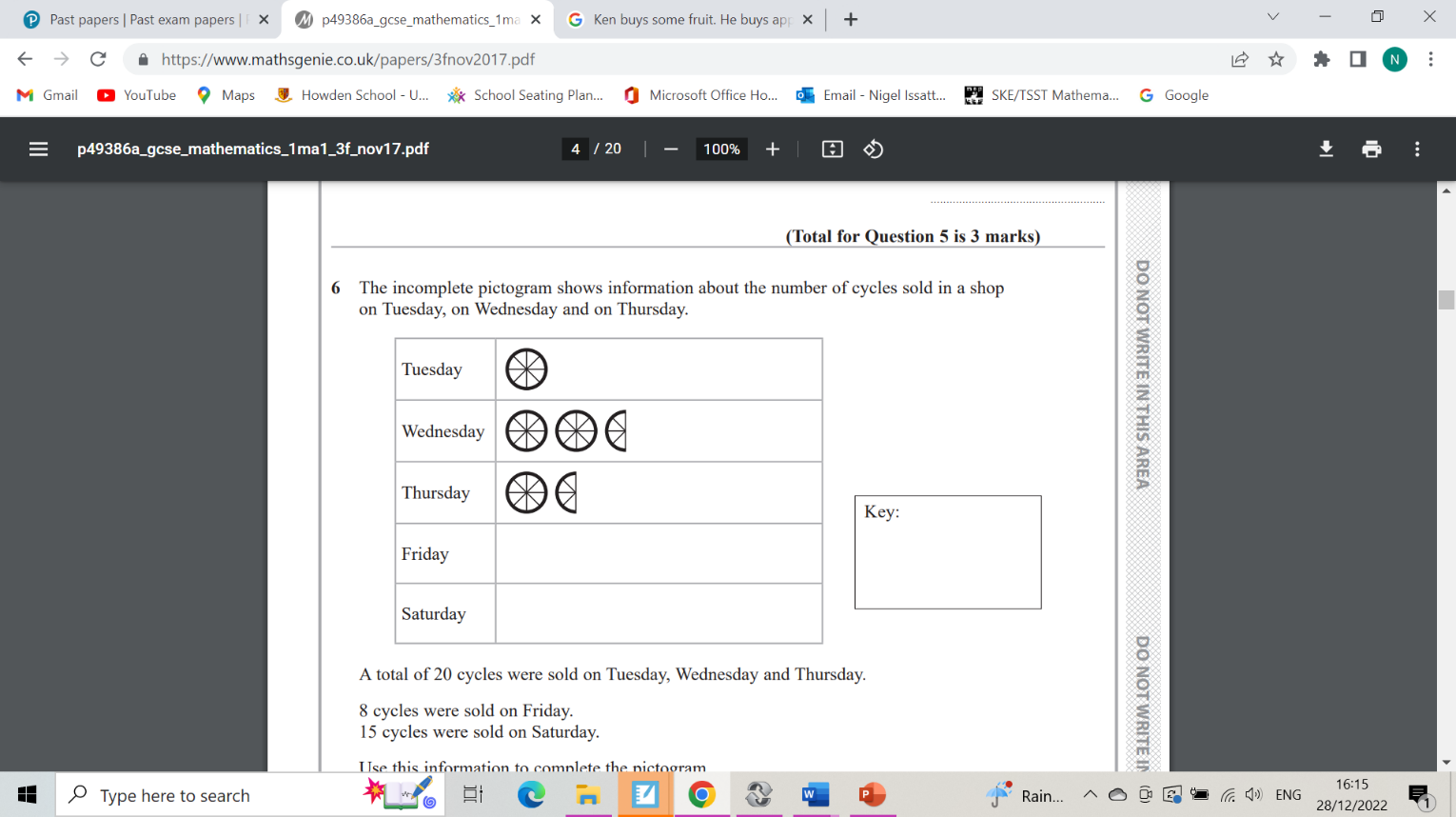 A total of 30 cycles were sold on Tuesday, Wednesday and Thursday. 9 cycles were sold on Friday. 12 cycles were sold on Saturday. Use this information to complete the pictogram.3. 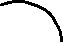 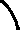 BCD is a straight line. ABC is a triangle. Show that triangle ABC is an isosceles triangle. Give a reason for each stage of your working.4. 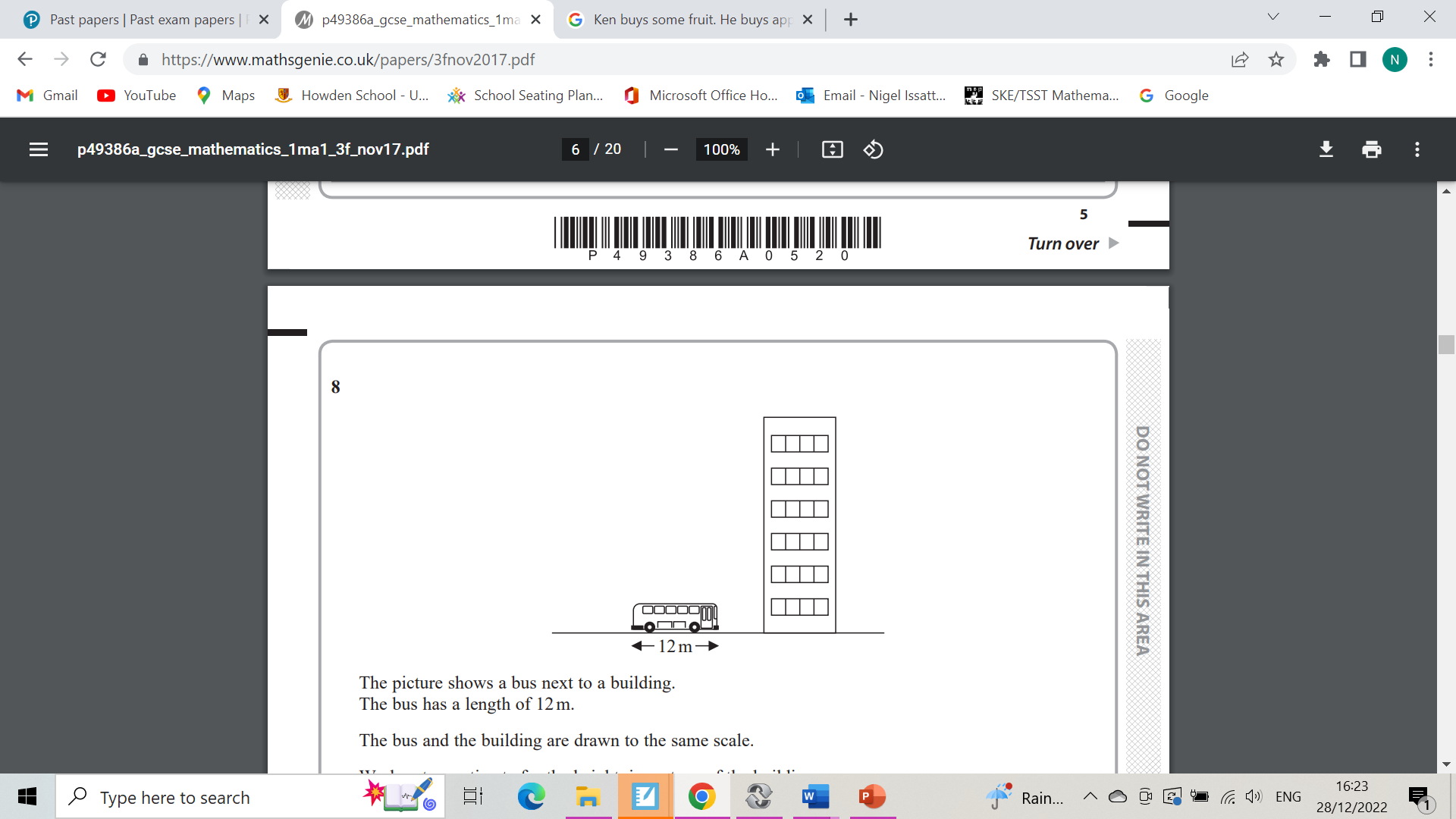 The picture shows a bus next to a building. The bus has a length of 8m. The bus and the building are drawn to the same scale. Work out an estimate for the height, in metres, of the building.5. Which is biggest 23 or 32?6. Jim thinks of a number. of Jim’s number is 32 Work out  of Jim’s number.7. Jack’s driving school has two offers.The normal price of a driving lesson is £28 Douglas is going to have 12 driving lessons. Which is the cheaper offer for 12 driving lessons, Offer 1 or Offer 2? You must show how you get your answer.8.  2.5 kg of apples cost £4.20 Work out the cost of 3.5 kg of apples.9. a) Complete the table of values fory = x + 1b) On the grid, draw the graph ofy = x + 1 for values of x from -2 to 3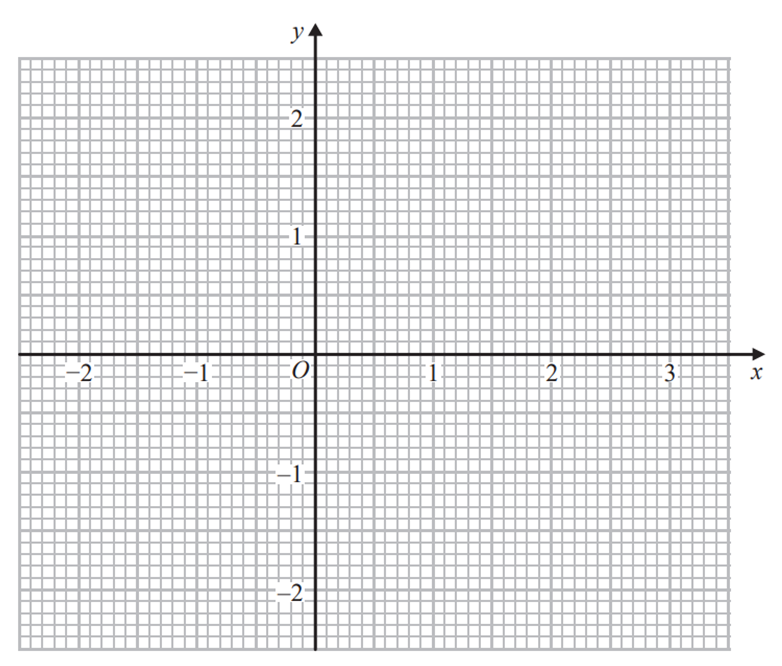 (c) Use your graph to find the value of x when y = 1.510. 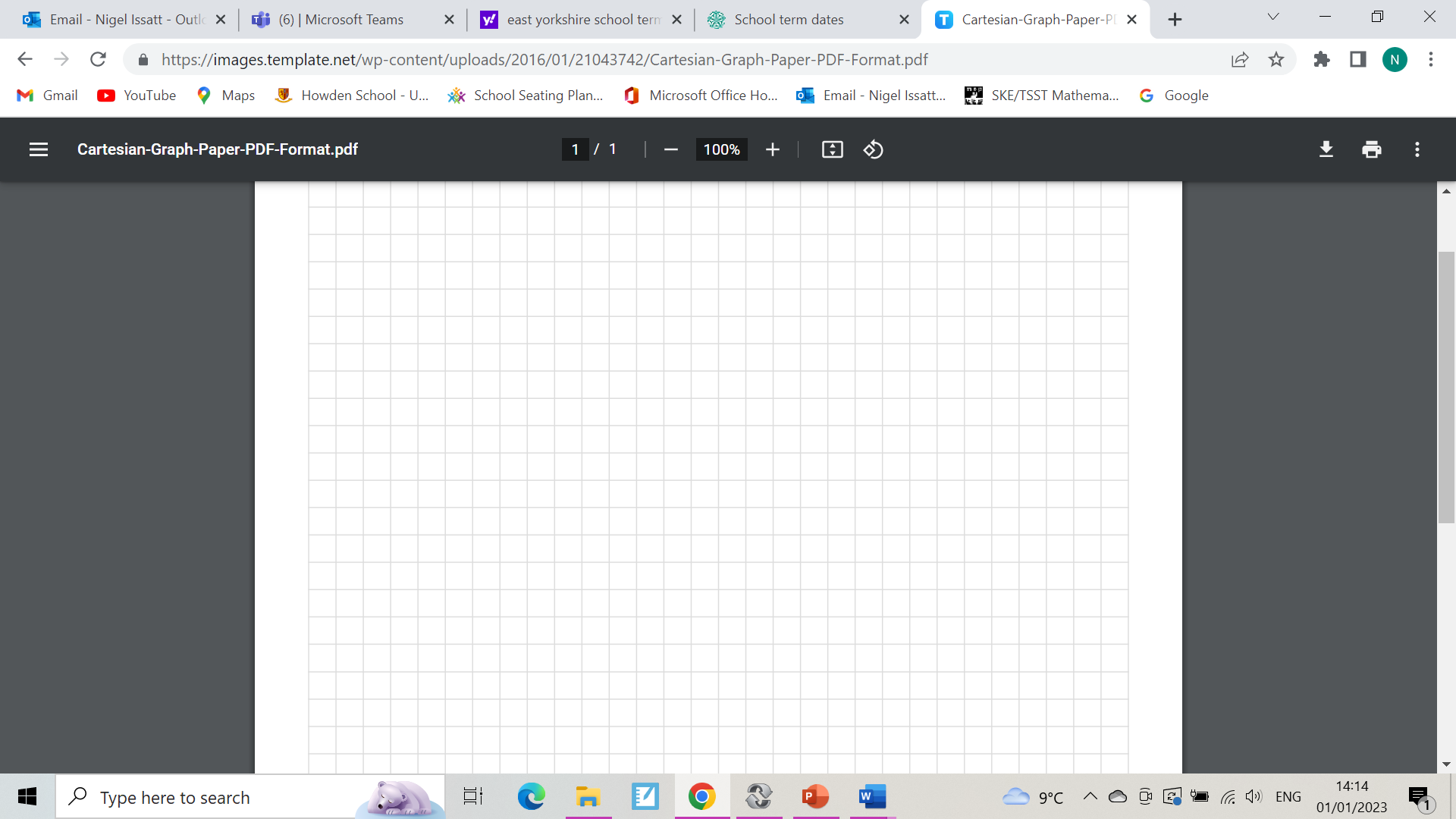 Describe fully the single transformation that maps shape A onto shape B.  WWWEBIEBI